ҠАРАР                                                                                ПОСТАНОВЛЕНИЕ01  март 2016 й 		              № 29                            01 марта 2016 г.           Об изменении  адреса жилой квартирыВ соответствии с постановлением правительства РФ от 19.11.2014 г. № 1221 «Об утверждении правил присвоения, изменения и аннулирования адресов» на основании входящего заявления гражданина Пашина Николая Алексеевича, в целях обеспечения учета и оформления земельных участков,  ПОСТАНОВЛЯЮ:1.  Изменить адрес жилой квартиры, общей площадью 53,5 кв.м, с кадастровым номером 02:53:090105:135, имеющего адресные ориентиры Республика Башкортостан, Шаранский район, д. Дюртюли, ул. Школьная, дом 15, кв. 2 на «Республика Башкортостан, Шаранский район, с. Дюртюли, ул. Школьная, дом 15, кв.1».2. Контроль за исполнением  настоящего постановления возложить на управляющего делами администрации сельского поселения Дюртюлинский сельсовет  муниципального района Шаранский район Республики Башкортостан.Глава сельского поселения                                                      Л.Н.ГибатоваБашкортостан РеспубликаһыШаран районымуниципаль районыныңДүртөйлө ауыл СоветыАУЫЛ БИЛӘМӘҺЕ ХАКИМИӘТЕ452642,Дүртөйлө ауылы, Мэктэп урамы, 29-йорт,                   тел.(34769) 2-39-19email: durtss@yandex.ru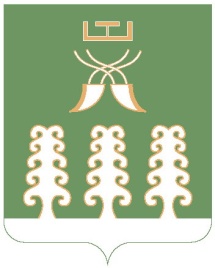                      Республика Башкортостан       Администрация сельского   поселения                      Дюртюлинский сельсовет                      муниципального района                            Шаранский район            452642,с. Дюртюли, ул.Школьная, д.29, тел.(34769) 2-39-19email: durtss@yandex.ru